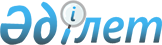 2024 жылға Мұнайлы ауданы бойынша шетелдіктер үшін туристік жарнаның мөлшерлемелерін бекіту туралыМаңғыстау облысы Мұнайлы аудандық мәслихатының 2024 жылғы 26 сәуірдегі № 15/89 шешімі. Маңғыстау облысы Әділет департаментінде 2024 жылғы 30 сәуірде № 4709-12 болып тіркелді
      "Қазақстан Республикасындағы жергілікті мемлекеттік басқару және өзін-өзі басқару туралы" Қазақстан Республикасы Заңының 6-бабы 2-10 тармағына, "Шетелдіктер үшін туристік жарнаны төлеу қағидаларын бекіту туралы" Қазақстан Республикасы Мәдениет және спорт министрінің 2023 жылғы 14 шiлдедегi № 181 бұйрығына сәйкес (Нормативтік құқықтық актілерді мемлекеттік тіркеу тізілімінде № 33110 болып тіркелген), Мұнайлы аудандық мәслихаты ШЕШІМ ҚАБЫЛДАДЫ:
      1. 2024 жылға Мұнайлы ауданы бойынша шетелдіктер үшін туристік жарнаның мөлшерлемелері туристерді орналастыру орындарында болу құнынан 0 (нөл) пайыз мөлшерінде бекітілсін.
      2. Осы шешім оның алғашқы ресми жарияланған күнінен кейін күнтізбелік он күн өткен соң қолданысқа енгізіледі.
					© 2012. Қазақстан Республикасы Әділет министрлігінің «Қазақстан Республикасының Заңнама және құқықтық ақпарат институты» ШЖҚ РМК
				
      Мұнайлы аудандық  мәслихатының төрағасы 

Б. Билялов
